Акция «Бессмертный Сталинград» (2018 год)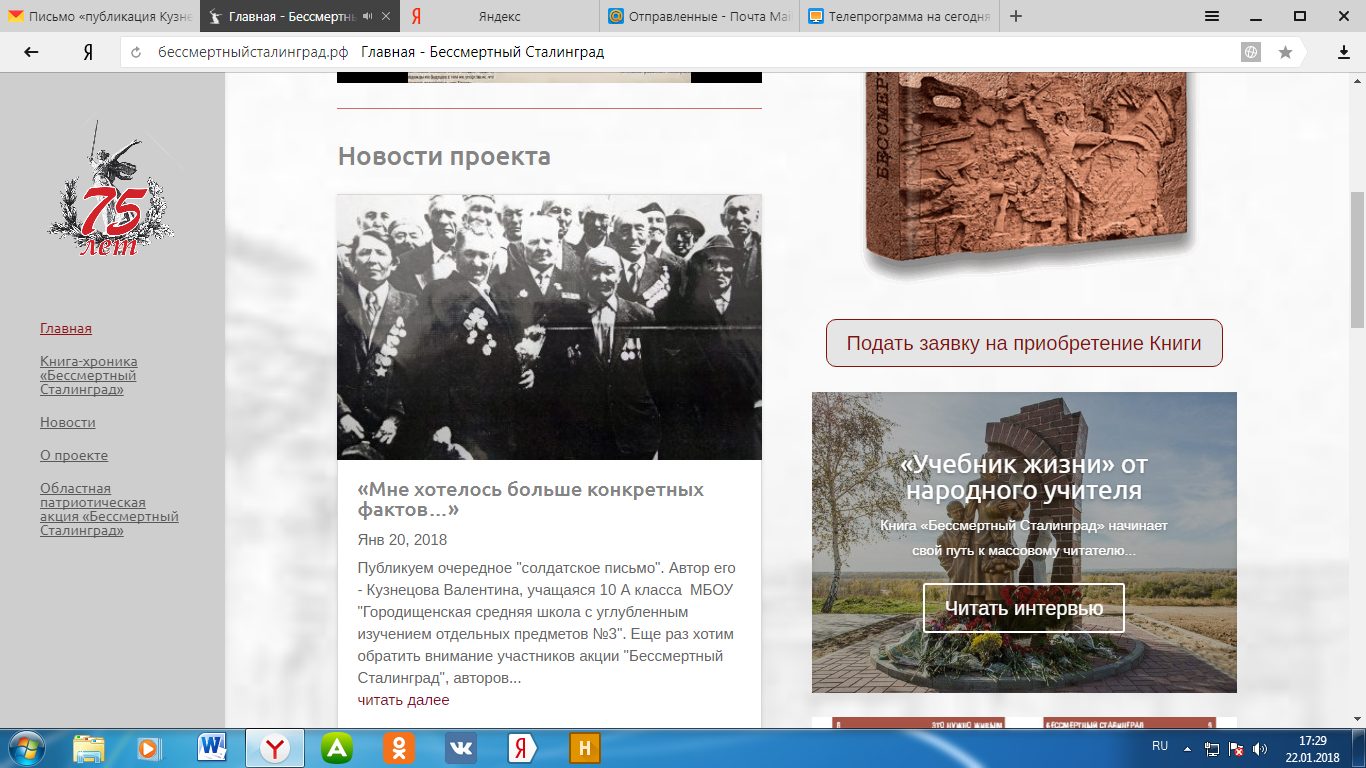 